ŽUPNIJA VRANSKO24.7. do 30.7. 2017med 9. in 15.30 uro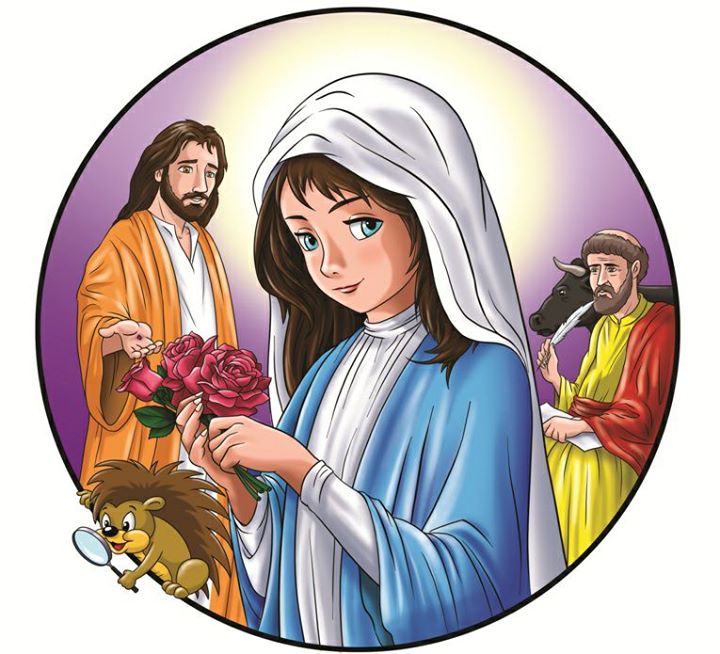 ORATORIJ»DOTIK NEBES«Oratorij bo potekal kot vsako leto v prostorih OŠ Vransko. Začnemo v ponedeljek 24.7. ob 9. uri pred vhodom v jedilnico. Vljudno prosimo, da pridejo otroci oblečeni in obuti v športna oblačila. S sabo naj imajo tudi pokrivalo in sončna očala ter plastenko z vodo (odvisno od vremena).Prispevek za 1. otroka znaša 25 eur, za drugega, tretjega iz družine pa 20 eur. Prosimo, da prijavnico s prispevkom vred oddate v kuverti gospodu župniku po vsaki sveti maši ali jo prinesite v župnišče do nedelje 16. julija. Prijavnico lahko pošljete tudi preko maila: katkapec@yahoo.com.Kontaktna oseba: 031 227 694 (Katja P.-H.)odreži ….……………………………………………odrežiPRIJAVNICA –Podatki o udeležencu oratorijaIme in priimek otroka:_______________________________________________________V šolskem letu 2017/2018 bo obiskoval/a _________ OŠ.Telefon staršev: ___________________________________Alergije in bolezni otroka, zdravila, ki jih mora jemati, druge opombe:_______________________________________________________S podpisom zagotavljam, da bo moj otrok upošteval navodila animatorjev in hkrati dovoljujem javno objavljati fotografije za potrebe oratorija Vransko.Podpis starša oz. skrbnika: 